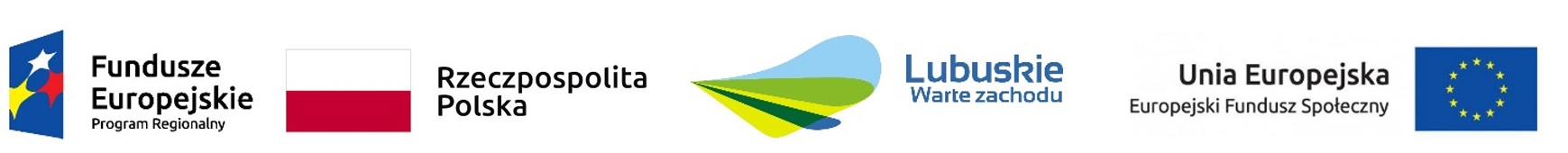 POWIATOWY URZĄD PRACY W ZIELONEJ GÓRZE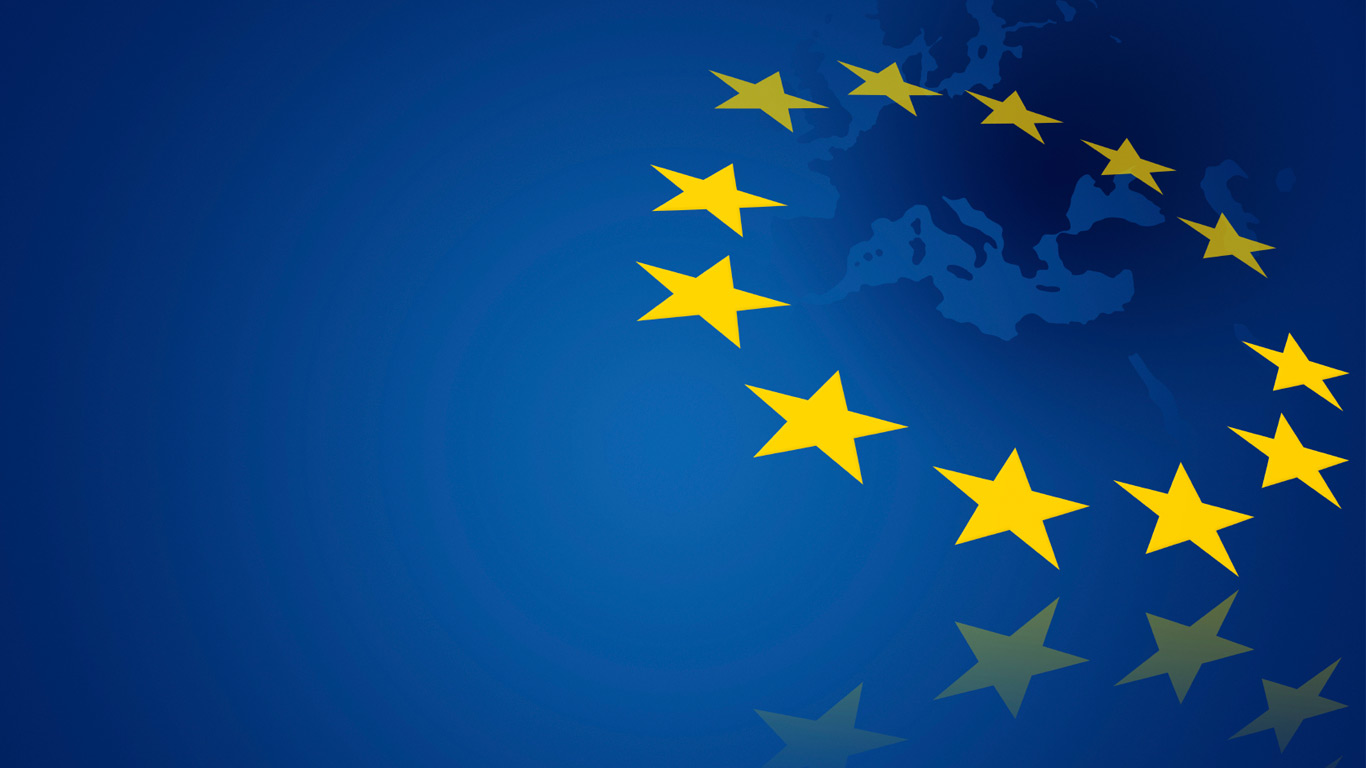 realizuje projektROZWÓJ ZAWODOWY OSÓB BEZROBOTNYCH 
POWYŻEJ 3O ROKU ŻYCIA (V)w ramach Regionalnego Programu Operacyjnego Lubuskie 2020Oś Priorytetowa 6. Regionalny rynek pracy Działanie 6.1. Aktywizacja zawodowa osób bezrobotnych oraz poszukujących pracy
i jednocześnie nie posiadających zatrudnienia realizowana przez powiatowe urzędy pracyUczestnikami projektu są osoby bezrobotne powyżej 30 roku życia, zarejestrowane
w Powiatowym Urzędzie Pracy w Zielonej Górze, objęte I i II profilem pomocy, znajdujące się
w szczególnej sytuacji na rynku pracy, tj.:osoby w wieku 50 lat i więcej,kobiety,osoby z niepełnosprawnościami,osoby długotrwale bezrobotne zgodnie z definicją określoną w projekcie – nieprzerwanie przez okres ponad 12 m-cy (wlicza się również okres
przed rejestracją w PUP),osoby z niskimi kwalifikacjami (do poziomu ISCED 3 tj.: poziomu szkoły średniej z wyłączeniem szkół policealnych i wyższych).Ogólna liczba uczestników w 2019 roku: 230 osób bezrobotnych, w tym 135 kobiet.W ramach projektu oferujemy:pośrednictwo pracy (wszyscy uczestnicy), poradnictwo zawodowe (wszyscy uczestnicy),staże zawodowe u pracodawców (138 osób),szkolenia zawodowe (9 osób),jednorazowe środki na podjęcie działalności gospodarczej (48 osób),refundacja kosztów wyposażenia lub doposażenia stanowiska pracy (35 osób).Szczegółowe informacje:Powiatowy Urząd Pracy w Zielonej Górze, ul. Batorego 126A, tel. 68 456 56 50Filia PUP w Sulechowie, ul. Niepodległości 15, tel. 68 385 07 60Filia PUP w Nowogrodzie Bobrzańskim, ul. Słowackiego 11, tel. 68 321-66-26strona internetowa: www.pup.zgora.pl                 /aktualizacja liczby uczestników; 26.06.2019 r./Wartość projektuWartość projektuogółem2 404 132,00w tym wkład EFS2 043 513,00